花蓮縣花蓮市中正國民小學108學年度第1學期作業調閱紀錄表說明：請填妥上列基本資料及以下「自評」部分，於指定時間內將調閱之作業連同本表送至教務處。
(自評1~4分，不符合1分，少部份符合2分、大部份符合3分、完全符合4分)2.教務處調閱完成後再請授課教師於本表最下方簽名，教務處彙整全校資料後陳校長檢閱。※缺交、進度無法完成，請於下表說明。（含資源班學生）作業習寫認真名單請至線上填報，謝謝！(https://forms.gle/9yDJRMZ9PtPFhkYw5)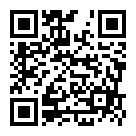 科別□國語習作 □數學習作 □社會習作 □自然習作 □英語習作 □生活習作 □作文□國語習作 □數學習作 □社會習作 □自然習作 □英語習作 □生活習作 □作文□國語習作 □數學習作 □社會習作 □自然習作 □英語習作 □生活習作 □作文□國語習作 □數學習作 □社會習作 □自然習作 □英語習作 □生活習作 □作文□國語習作 □數學習作 □社會習作 □自然習作 □英語習作 □生活習作 □作文班級年　　　班學生人數人送件本數本批改進度第【　　　　　　】單元(課)，第【　　　　】頁第【　　　　　　】單元(課)，第【　　　　】頁第【　　　　　　】單元(課)，第【　　　　】頁任課教師自評項目教師自評教務處調閱情況一、簿本外觀一、簿本外觀一、簿本外觀1.作業簿本保持整潔。2.封面資料填寫完整。二、習寫狀況二、習寫狀況二、習寫狀況1.學生書寫認真、字體工整。2.全班學生習寫及教師批閱皆符合上課進度。3.教師能引導學生思考或討論後再習寫。(非抄寫)三、批閱情形三、批閱情形三、批閱情形1.教師能親自批改作業以及時發現學生錯誤之處。2.教師能視題型大小逐題批改，而非一頁一大勾。3.分次批閱時，教師能夠分別加註日期。4.教師批閱時，每單元(課)至少批閱一次等第或分數。5.教師能依學生不同狀況，給予評語鼓勵或指導。6.教師能善用各種「獎勵章」給予學生回饋。四、訂正及複閱四、訂正及複閱四、訂正及複閱1.學生訂正狀況確實。2.當學生字體太過潦草，教師會要求學生擦掉重寫。3.教師能提醒學生有錯誤之頁數，以便於訂正。4.教師會在學生錯別字旁設「訂正格」讓孩子訂正。5.學生訂正後，教師能確實複閱並用明顯方式區分訂正前後。
  (用其他色筆打勾、註記OK、加蓋「已訂正」章等)五、其他五、其他五、其他1.作業能於指定時間內提交調閱。座號姓名狀況原因補繳日期備註□缺交 □進度不符□缺交 □進度不符□缺交 □進度不符授課教師簽名：　　　　　　　　　　(請於調閱完成後再簽名)